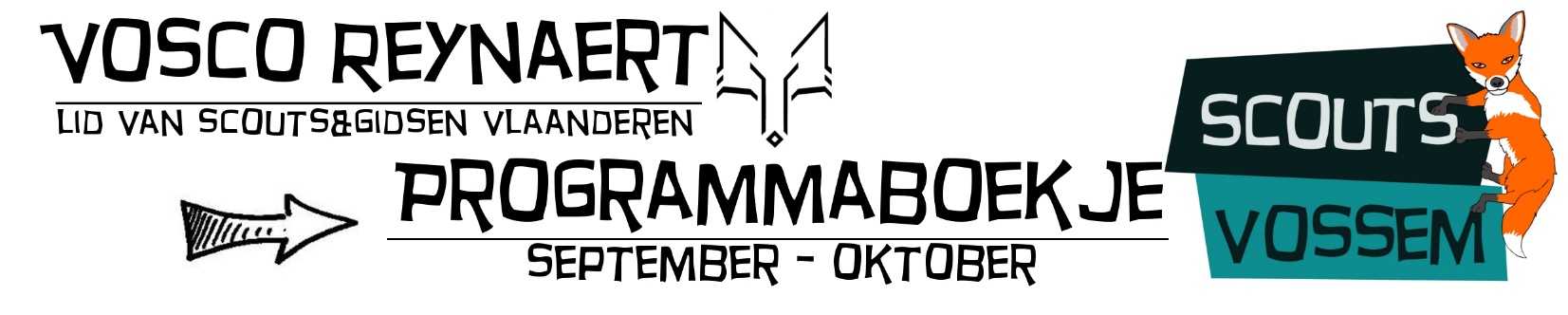 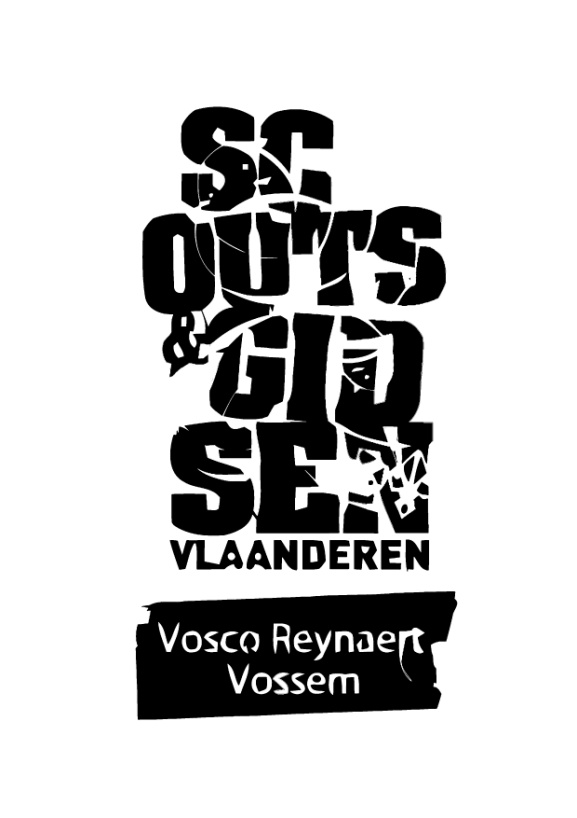 Beste scouters! Wees paraat want het nieuwe programmaboekje staat weer klaar! Wij, de leiding, hebben er alvast zin in en kijken ernaar uit om er weer super-mega-top-vergaderingen van te maken! Benieuwd wat er weer allemaal te beleven valt? Neem dan snel een kijkje en ontdek welke avonturen je zal meemaken! Is dit hier wel het programmaboekje ?Ja hoor! Zoals je merkt, ziet dit ‘boekje’ er niet echt meer uit als de vorige programmaboekjes. Door deze verdunde versie in te voeren, besparen we veel papier en centjes. Ook vermelden we hierin enkel het programma van jouw tak en niet meer van heel de scouts. De groepsleidingGroepsleiding, wat is dat nu? Wel bij dringende of belangrijke zaken kan je altijd bij de groepsleiding terecht. Zij zullen jullie helpen om eventuele problemen op te lossen. Dit scoutsjaar zijn er enkele veranderingen binnen de groepsleiding. Vanaf nu bestaat de groepsleiding uit Milan Philips (Groepsleider), Mattis Philips (Adjunct-groepsleider) en Dylan Timmermans (Adjunct-groepsleider). Mijn scoutsdas steekt nog in de was … De scouts is een groepsgebeuren. Om dit mee uit te dragen, is ieder lid verplicht om elke vergadering in orde te zijn met zijn of haar uniform! D.w.z.: Kapoenen dragen een das en een groene T-shirt, en alle andere leden zijn voorzien van een das en een scoutshemd (groene T-shirt is voor hen niet meer verplicht). Scouts Vossem @ snelnieuwsLaatste wijzigingen van vergaderingen, oproepen aan de ouders, nieuws over recente gebeurtenissen binnen de scouts, weekendbrieven, … worden per mail, getiteld ‘Snelnieuws’ opgestuurd. Zo houden we je op de hoogte van wat er in de scouts leeft!De jaarkalenderHieronder staan alle belangrijke scoutsactiviteiten nog even opgesomd. Vergeet deze zeker niet in de agenda op te schrijven!*Exacte uren volgen later nog per Snelnieuws, of vind je terug in dit programmaboekje.EHBV - Eerste hulp bij vragenVragen, opmerkingen of suggesties? Je kan jouw takleiding steeds bereiken!Voor dringende zaken kan je altijd terecht bij de groepsleiding: Milan, Mattis en DylanKapoenenGroepsleidingProgrammaboekje givers6/1 : Vandaag verkleden we ons gezamenlijk als echte koningen en gaan we met zen allen van 14u tot 17u driekoningen zingen. PS: we rekenen erop dat jullie samen met de leiding een beetje verantwoordelijk zijn voor de jongere takken.13/1 : Aangezien we zes januari wel scouts hebben gehad moeten wij jullie met spijt in ons hart melden dat wij vandaag geen scouts hebben. 19/1 : (zaterdag) Vanavond gaan we het kalmkes aan doen en is het de bedoeling om joris op zijn zenuwen te werken. Hij kan totaal niet tegen zijn verlies en daarom vragen wij jullie om het hem zo lastig mogelijk te maken tijdens de gezelschapspelletjes. (breng zelf ook wat spelletjes mee) 19u tot 21u25/1 : (vrijdag) Beste givers zie maar dat de hersencellen on point zijn, want vanavond gaan we ne quiz vlammen. 19u tot 21u3/2 : Ja we weten het, we zijn weer al is te lui om leiding te geven, ge weet dus al wat er vandaag op de planning staat. JUST NIKS!10/2: wollah dreires afou vandaag spelen we een bosspel kom dat zien kom dat zien17/2 : Het wordt is dringend tijd dat er wa geld in ons laadje komt, daarom doen wij vandaag ne gemane kasactie. 14u tot 17u24/2 : Vandaag gaan we tussen het koken door boiten met de poulékes. Zie dus da ge die moves kunt bovenhalen. 14u tot 17u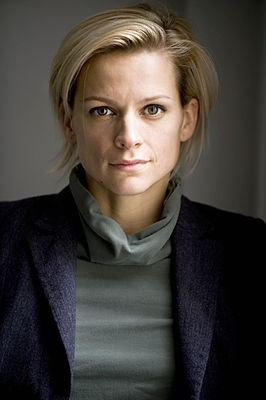 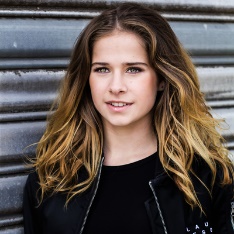 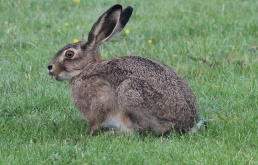 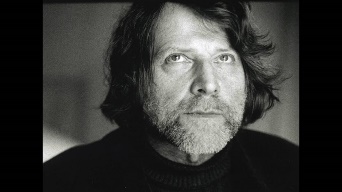 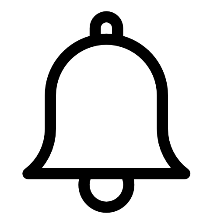 Lotte                           Baetens               Tesoro                Joris               Van De VeldeVoorwoord-Giversdata activiteitomschrijvingJanuariZondag 6/1Drie KoningenLotte DehaesVoerhoek 2A 3080 Vossem0476597095lotte_dehaes@hotmail.comTAKVERANTWOORDELIJKEWannes MariënsLindenberg 153080 Vossem0470804672wannes.mariens@hotmail.com Veerle DuchateauOnze-Lieve-Vrouwweg 63080 Vossem 0478071684veerleduchateau@gmail.com Joris DebelHertstraat 443080 Vossem0476714360joris.debel@hotmail.com  Laura De VilderDorpstraat 273080 Vossem0471708498laura.devilder@hotmail.com Milan PhilipsWeemstraat 11560 Hoeilaart0474 51 25 17info@scoutsvossem.beGROEPSLEIDERMattis PhilipsWeemstraat 11560 Hoeilaart0479 07 95 25mattisphilips@hotmail.comADJUNCT GROEPSLEIDERDylan TimmermansJozef Van Hovestraat 71950 Kraainem0471 24 93 72dylan.timmermans@hotmail.comADJUNCT GROEPSLEIDER